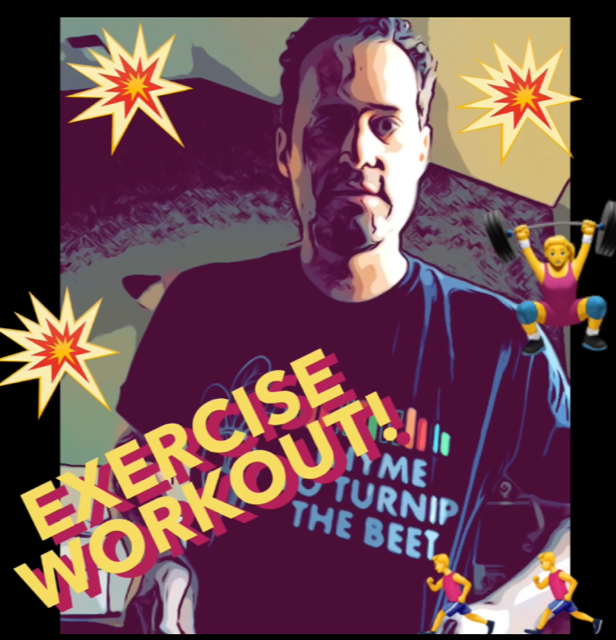 Click the links below orCopy and Paste the links into yourInternet search bar!Main Remote Learning Exercise https://www.youtube.com/watch?v=PBGvV-bTU4IDance Exercise Workout Videohttps://www.youtube.com/watch?v=EpsmWX2LlqABaseball Workout Video https://www.youtube.com/watch?v=9zYwGg76jF8Football Workout Videohttps://www.youtube.com/watch?v=hoMIxuI5jAoBasketball Workout Videohttps://www.youtube.com/watch?v=vd2NjW4H-Pw